PRUEBA DE INGÉS“Possessive pronouns and preference expressions” Read and complete the sentences with the correct possessive pronoun.  Use the words: Mine/ hers/ his/ theirs/ ours/ yours. 1 pt. each.Is that laptop _________ or your mon’s? I forgot my cellphone, but my friend Martina had _________.I needed a computer to work, and he gave me _________.The games you found on your table are ___________.The girls score was 30, but _______ was 36!My brother gave me a new play station, because ________ is broken. Write a sentence for each possessive pronoun. 1 pt. each.Mine: __________________________________________________________Yours: _________________________________________________________Theirs: _________________________________________________________Ours: __________________________________________________________His: ___________________________________________________________Hers: __________________________________________________________Write should or shouldn’t at the beginning of each sentence to give advice. 1 pt.each.You ____________ tell your parents if someone bothers you through internet.You ____________ share private information on internet. You ____________ text to strangers. You ____________ block and report people who post inappropriate content.Write a sentence with each of these verbs: Like, love, hate, enjoy, don’t like and don’t mind, to talk about social media and express your preference. 1 pt.each.Playing video games: ____________________________________________________________Text messaging: ________________________________________________________________Watching videos: _______________________________________________________________Mass media: ___________________________________________________________________Posting on social networks: _______________________________________________________Blog: _________________________________________________________________________Read the following text message and answer the questions. 2 pts.each.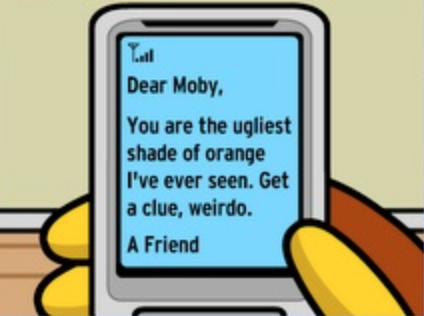 Curso: 8° básicoFecha: 11 de mayo.Calificación:Puntaje Ideal:  30 pts.Puntaje Obtenido:Tabla de especificaciónTabla de especificaciónTabla de especificaciónEje temáticoHabilidad Indicadores de evaluaciónÍtemEscritura Escriben textos variados.2,3 y 4LecturaIdentifican información específica en textos impresos o digitales.1 y 5Instrucciones:Escriba su nombre en el casillero indicado.Esta prueba es una evaluación sumativa y debe ser enviada en la fecha correspondiente.Debe ser enviada el 13 de mayo al correo: cami.profesoradeingles@gmail.com